Министерство образования Республики БеларусьУчреждение образования «Брестский государственный университет имени А.С. Пушкина»Социально-педагогический факультетКафедра психологии развитияФакультет педагогики и психологии Высшей школы экономики и инноваций (Люблин)  Международная научно-практическая конференция«Любовь в системе семейных ценностей»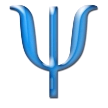 ИНФОРМАЦИОННОЕ СООБЩЕНИЕ23 ноября 2017 годаг. БрестКафедра психологии развития БрГУ им. А.С. Пушкина совместно с факультетом педагогики и психологии Высшей школы экономики и инноваций (Люблин, Польша) приглашают   принять участие в работе   международной научно-практической конференции  «Любовь в системе семейных ценностей», которая состоится 23 ноября 2017 года в учреждении образования «Брестский государственный университет имени 
А.С. Пушкина».Проблемное поле конференции: Любовь: теории и исследования.Виды любви и их психологический смысл. Развитие любви в онтогенезе. Семья как контекст и условие развития любви.Для участия в работе конференции необходимо до 15 ноября 2017 г. направить в адрес оргкомитета   заявку на участие в конференции с аннотацией выступления (форма прилагается)Оргвзнос – 5 бел. руб.  Оплачивается при регистрации.  Кафедра психологии развития БрГУ им. А.С. Пушкина совместно с факультетом педагогики и психологии Высшей школы экономики и инноваций (Люблин, Польша) приглашают   принять участие в работе   международной научно-практической конференции  «Любовь в системе семейных ценностей», которая состоится 23 ноября 2017 года в учреждении образования «Брестский государственный университет имени 
А.С. Пушкина».Проблемное поле конференции: Любовь: теории и исследования.Виды любви и их психологический смысл. Развитие любви в онтогенезе. Семья как контекст и условие развития любви.Для участия в работе конференции необходимо до 15 ноября 2017 г. направить в адрес оргкомитета   заявку на участие в конференции с аннотацией выступления (форма прилагается)Оргвзнос – 5 бел. руб.  Оплачивается при регистрации.  ОБРАЗЕЦ ОФОРМЛЕНИЯ  ЗАЯВКИМ.А. ИВАНОВА Беларусь, Брест, БрГУ имени А.С. Пушкина Контактные данныеНАЗВАНИЕ ДОКЛАДААннотация…………………………………………………………………………………...…………………………………………………………………………………………………………….Адрес оргкомитета:. Брест, ул. Мицкевича, д. 28 Брестский государственный университет имени 
А.С. Пушкина, кафедра психологии развития, каб. 117б. Тел. 8-0162 21-70-47E-mail: llysiuk@gmail.comОБРАЗЕЦ ОФОРМЛЕНИЯ  ЗАЯВКИМ.А. ИВАНОВА Беларусь, Брест, БрГУ имени А.С. Пушкина Контактные данныеНАЗВАНИЕ ДОКЛАДААннотация…………………………………………………………………………………...…………………………………………………………………………………………………………….Адрес оргкомитета:. Брест, ул. Мицкевича, д. 28 Брестский государственный университет имени 
А.С. Пушкина, кафедра психологии развития, каб. 117б. Тел. 8-0162 21-70-47E-mail: llysiuk@gmail.com